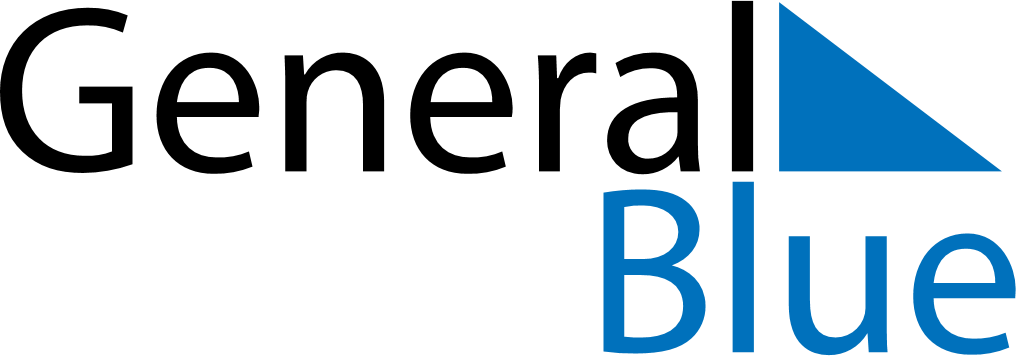 Weekly Meal Tracker November 22, 2026 - November 28, 2026Weekly Meal Tracker November 22, 2026 - November 28, 2026Weekly Meal Tracker November 22, 2026 - November 28, 2026Weekly Meal Tracker November 22, 2026 - November 28, 2026Weekly Meal Tracker November 22, 2026 - November 28, 2026Weekly Meal Tracker November 22, 2026 - November 28, 2026SundayNov 22MondayNov 23MondayNov 23TuesdayNov 24WednesdayNov 25ThursdayNov 26FridayNov 27SaturdayNov 28BreakfastLunchDinner